Selvdeklarasjon for Kontrollinformasjon og Konkursbehandling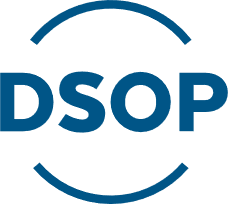 FormålFormålet med selvdeklarasjon er at finansforetaket forplikter seg til at integrasjon og implementering av Kontrollinformasjon er riktig og av god kvalitet. Kontaktinformasjon Følgende API’er er implementert:Kontrakttest (PACT) er utført og godkjent: <Ja/Nei>Integrasjonstestene er utført: <Ja/Nei>
Sjekkliste gjennomgått: <Ja/Nei>
Spørsmål om etterlevelse er besvart og evt. avvik er rapportert i samme fil: <Ja/Nei>
Det er tilrettelagt for varsling iht. varslingsrutiner: <Ja/Nei>Interne rutiner er tilrettelagt iht. forvaltningsrutiner: <Ja/Nei>Firmanavn <Firmanavn><Firmanavn><Firmanavn>Organisasjonsnummer<Organisasjonsnummer><Organisasjonsnummer><Organisasjonsnummer>Kontaktperson (hovedkontakt)<Fornavn> <Etternavn> <epost><telefonnr>Kontaktperson feilmeldinger/spørsmål (teknisk)<Fornavn> <Etternavn> <epost><telefonnr>Kontaktpunkt sikkerhetsavvik<Fornavn> <Etternavn> <epost><telefonnr>Kontaktperson personvernhendelser<Fornavn> <Etternavn> <epost><telefonnr>For Kontrollinformasjon (Skatteetaten, NAV, Politiet)For Konkursbehandling (Brønnøysundregistrene)Kontoliste <Ja/Nei><Ja/Nei>Kontodetaljer <Ja/Nei><Ja/Nei>Transaksjoner <Ja/Nei><Ja/Nei>Roller <Ja/Nei>Kort <Ja/Nei>